проект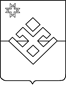 РЕШЕНИЕОт  «___»                2020  года                                                           №  ______с. Малая ПургаО назначении публичных слушаний на территории муниципального образования «Малопургинский район» по вопросу преобразования муниципальных образованийВ соответствии со статьями 13, 28 Федерального закона от 06 октября 2003   № 131-ФЗ «Об общих принципах организации местного самоуправления в Российской Федерации», статьей 14  Устава муниципального образования «Малопургинский район», Положением о порядке организации и проведения публичных слушаний и общественных обсуждений в муниципальном образовании «Малопургинский район», утвержденным решением Совета депутатов муниципального образования  «Малопургинский район» от 27.09.2018 № 19-15-167, Совет депутатов муниципального образования «Малопургинский район» РЕШАЕТ: 1. Назначить публичные слушания по вопросу преобразования муниципального образования  «Аксакшурское», муниципального образования муниципального образования    «Баграш-Бигринское», муниципального образования «Бобья-Учинское»,  муниципального образования  «Бурановское», муниципального образования «Иваново-Самарское»,  муниципального образования «Ильинское», муниципального образования «Кечевское», муниципального образования «Малопургинское», муниципального образования «Нижнеюринское», муниципального образования «Норьинское», муниципального образования «Постольское», муниципального образования «Пугачевское», муниципального образования «Старомоньинское», муниципального образования  «Уромское», муниципального образования «Яганское», входящими в состав муниципального образования «Малопургинский район», путем их объединения и наделения вновь образованного муниципального образования  статусом  муниципального округа на:____________________________________ по адресу: Малопургинский район, с. Малая Пурга, пл. Победы, 3.2. Утвердить состав организационного комитета по подготовке и проведению публичных слушаний согласно приложению 1.3. Утвердить порядок учета предложений по вышеуказанному вопросу и порядок участия граждан в его обсуждении согласно приложению 2.4. Опубликовать (обнародовать) настоящее решение в районной газете «Маяк», а также на официальном сайте муниципального образования «Малопургинский район».5. Настоящее решение вступает в силу со дня его официального опубликования.Председатель Районного Совета депутатов                                    В.Е. Москвин                                                                                                                                                                                                                                 Приложение 1к решению Совета депутатов                                                                         муниципального образования «Малопургинский район»от   _______  №  _________СОСТАВорганизационного комитета по подготовке и проведению публичных слушаний на территории муниципального образования «Малопургинский район» по вопросу преобразований муниципальных образований Председатель – Москвин Василий Ермолаевич, председатель Совета депутатов муниципального образования «Малопургинский район»; Заместитель председателя – Петров Герман Николаевич, заместитель председателя Совета депутатов муниципального образования «Малопургинский район». Члены комитета:Вершинин Алексей Витальевич, депутатов Совета депутатов муниципального образования «Малопургинский район»;Дерендяева Оксана Борисовна, руководитель Аппарата Главы муниципального образования, районного Совета депутатов и Администрации района;Козлова Елизавета Ивановна, начальник отдела по взаимодействию с органами местного самоуправления Администрации муниципального образования «Малопургинский район»;Тихонова Ольга Владимировна, начальник юридического отдела Администрации муниципального образования «Малопургинский район».Приложение 2к решению Совета депутатов муниципального образования«Малопургинский район»от  ______________№  __________ПОРЯДОКучета предложений по вопросу преобразования муниципальных образований 1. Предложения по вопросу преобразования муниципальных образований, расположенных на территории Малопургинского района,  принимаются от граждан, постоянно проживающих на территории муниципального образования «Малопургинский район», обладающих активным избирательным правом.2. Предложения граждан принимаются со дня опубликования (обнародования) настоящего решения по:____________ включительно. Предложения граждан, направленные по истечении указанного срока, не рассматриваются.3. Предложения граждан направляются в письменном виде.4. Предложения по вопросу преобразования муниципальных образований, расположенных на территории Малопургинского района, принимаются организационным комитетом по подготовке и проведению публичных слушаний в рабочие дни с 8 час.00 мин. до 16 час.12 мин. по адресу: Малопургинский район, с. Малая Пурга , пл. Победы, д.1.  Тел. 8(34138)4-15-89 (75 каб.), либо направляются по почте по указанному адресу с пометкой на конверте «В организационный комитет по подготовке и проведению публичных слушаний по вопросу преобразования муниципальных образований, расположенных на территории Малопургинского района.5. Участие граждан в обсуждении указанного вопроса, принятие и рассмотрение поступивших предложений проводится в порядке, установленном Положением о порядке организации и проведения публичных слушаний и общественных обсуждений в муниципальном образовании «Малопургинский район».Совет депутатов         муниципального  образования«Малопургинский район»«Пичи  Пурга  ёрос»  муниципал  кылдытэтысь депутат  Кенеш